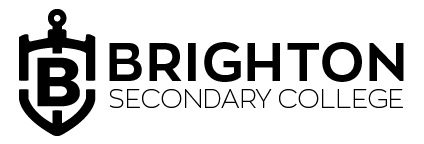 Senior School Examination Timetable 		    						     June 2019Rules for Senior School Examinations for Semester 1, 2019
Normal school rules apply during examinations.All examinations will be held in the College HALL unless otherwise indicated on the exam timetable. All examinations are of one and half-hours duration, with ten minutes reading time (Unless indicated otherwise on the timetable)Students are responsible for their own equipment-pens, pencils, rulers, and calculators, including spare batteries. All bags and other items including mobile phones must not be brought to the examination room; they must be left in student lockers.No borrowing of equipment will be permitted during examinations.Non-electronic dictionaries are permitted for use in English, Bridging EAL, EAL, Literature and LOTE only. This does not include English Language.School uniform is to be worn correctly to all examinations.Students may not leave the examination until after the first 30 minutes of writing time.Students are advised to be at the examination centre ten minutes before the scheduled starting time. All students absent from an exam will be required to sit the exam at a later time. Students require a medical certificate if absent from an exam for the exam to be graded, otherwise an NA will be awarded. All exams must be completed before a student is permitted to commence Semester 2 classes. Students are not required at school when they do not have a scheduled examination during this period of time. However students are welcome to remain at school to study in the allocated rooms.Year 10 and 11 classes for Semester 1 finish on Friday 31st May.Semester 2 commences on Monday 17th June.DATETIMESUBJECTROOMMON 3rd June8:55 – 10:35 AMAccounting 11Humanities 10HALL                                        MON 3rd June11::00AM – 12:40PMELHES English 10Literature 11Studio Arts 11HALL                                       MON 3rd June1:35 – 3:15 PM Specialist Maths 11(2 papers with reading and collection time. Finish time 3:50 PM) HALL                                        TUES 4TH June8:55 – 10:35 AMEnglish 10SEAL English 10EAL 10HALL                                        E201&E202                                                                                                                   TUES 4TH June11::00AM – 12:40PMHistory 11ELHES History 10Wood 11HALL                                           TUES 4TH June1:35 – 3:50 PMEnglish 11(2 hours with 15 mins reading time)EAL 11(1:35 – 3:50PM)(2 hours with 15 minutes reading time)HALL                                            E201&E202                                 WED 5th June8:55 – 10:35 AMEnrichment Maths 10(2 papers with reading and collection time. Finishing time 10:45AM)SEAL Maths 10(2 papers with reading and collection time. Finishing time 10:45AM)HALL                                                 WED 5th June11::00AM – 12:40PMFood 11French 11Japanese 11French 10Japanese 10HALL                                               WED 5th June1:35 – 3:15 PM1:35 – 3:50 PMLegal Studies 11SEAL Legal Studies 10Visual Communication 11Foundation Maths 10English Language 11(2 hours with 15 mins reading time)HALL                                                 E201 & E202                                    THURS 6th June8:55 – 10:35 AMGeneral Maths 10(2 papers with reading and collection time. Finishing time 10:45AM)HALL                                                THURS 6th June11::00AM – 12:40PMHealth & Human Development 11HALL                                                THURS 6th June1:35 – 3:50 PMMethods 11(2 papers with reading and collection time)HALL                                                FRI 7th June8:55 – 10:35 AMScience 10SEAL Science 10HALL                                                     FRI 7th June11::00AM – 12:40PMPhysics 11Drama 10Media 10Sports Coaching 10Sports Physiology 10Studio Arts 10Wood 10Music 10HALL                                                       HALL                                                       W1                                                          FRI 7th June1:35 – 3:15 PMBusiness Management 11HALL                                                         MON 10th JuneQUEENS BIRTHDAYTUES 11th June8:55 – 10:35 AMChemistry 11ICT & Business 10HALL                                                         TUES 11th June11::00AM – 12:40PMAdvance 10Digital Imagery 10Drone Making 10Food 10Outdoor Ed 10Visual Communication 10Bridging EAL 11Global Politics 11Language Centre EALHALL                                                          TUES 11th June1:35 – 3:50 PMGeneral Maths 11(2 papers with reading and collection time)Language Centre MathsHALL                                                          WED 12th June10:00AM – 1:15PMGATRooms as posted in VCE CentreWED 12th June2:00PM – 3:40PMPhysical Education 11HALL                                                            THURS 13th June8:55 – 10:35 AMBiology 11HALL                                                            THURS 13th June11::00AM – 12:40PMMedia 11HALL                                                            THURS 13th June1:35 – 3:15 PMPsychology 11HALL                                                            